Minna Bluff and Mount Discovery Antarctica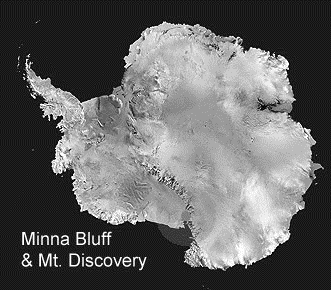 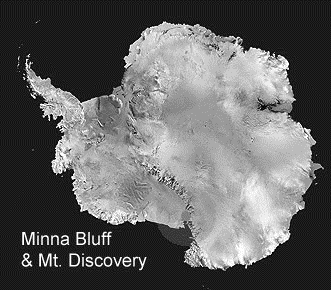 How long approx. is Minna Bluff? (Minna Saddle to 339 spot height) ________________
Which is steeper, the north or side of Minna Bluff? How do you know? _________________
__________________________
How much higher is Mt. Discovery than the next highest point on the map? Show your working __________________
_________________________________________________
How far is it from Mt. Discovery to the peak of Cape Beck? In km distance and in metres height ______________________
_________________________________________________
You must journey from Cape Beck to the Eady Ice Piedmont, what direction is the shortest route? Describe your route if you want to avoid gaining or losing height._______________
_________________________________________________
_________________________________________________
_________________________________________________
Imagine you are standing on Mt. Discovery looking along Minna Bluff describe the landscape around you, use these words in your description.
ridge	height	steep		hook		piedmont	ice(!)Answers - Minna Bluff and Mount Discovery Antarctica30km / 19 miles ± 5/3 – 1 mark
South side – 1 mark;  Contour lines closer together
2nd highest 1850m – 1 mark;  831m – 1 mark;  (2681m – 1850m) – 1 mark.
30km / 19 miles ± 5/3 – 1 mark;  2341m (2681 – 340) – 1 mark.
Across Minna Saddle – 1 mark; 
Travel on ice shelf to avoid losing/gaining height – 1 mark; 
Go around Minna Bluff on ice shelf to do this – 1 mark.
Bluff extends in SE direction – 1 mark;
Tall ridge – 1 mark; 
Similar height all along – 1 mark;
Ends in hook shape – 1 mark;
Pointing to the south – 1 mark;
Ice piedmont to the right/south – 1 mark;
Surrounded by flat ice shelf – 1 mark;
Mostly ice and snow as far as the eye can see, idea of – 1 mark; 
½ mark for appropriately using each of given words.
Other relevant non-repeated observations – 1 bonus mark each.Total 1-5 = 10 marks.Q.6 = 11 + bonus marks.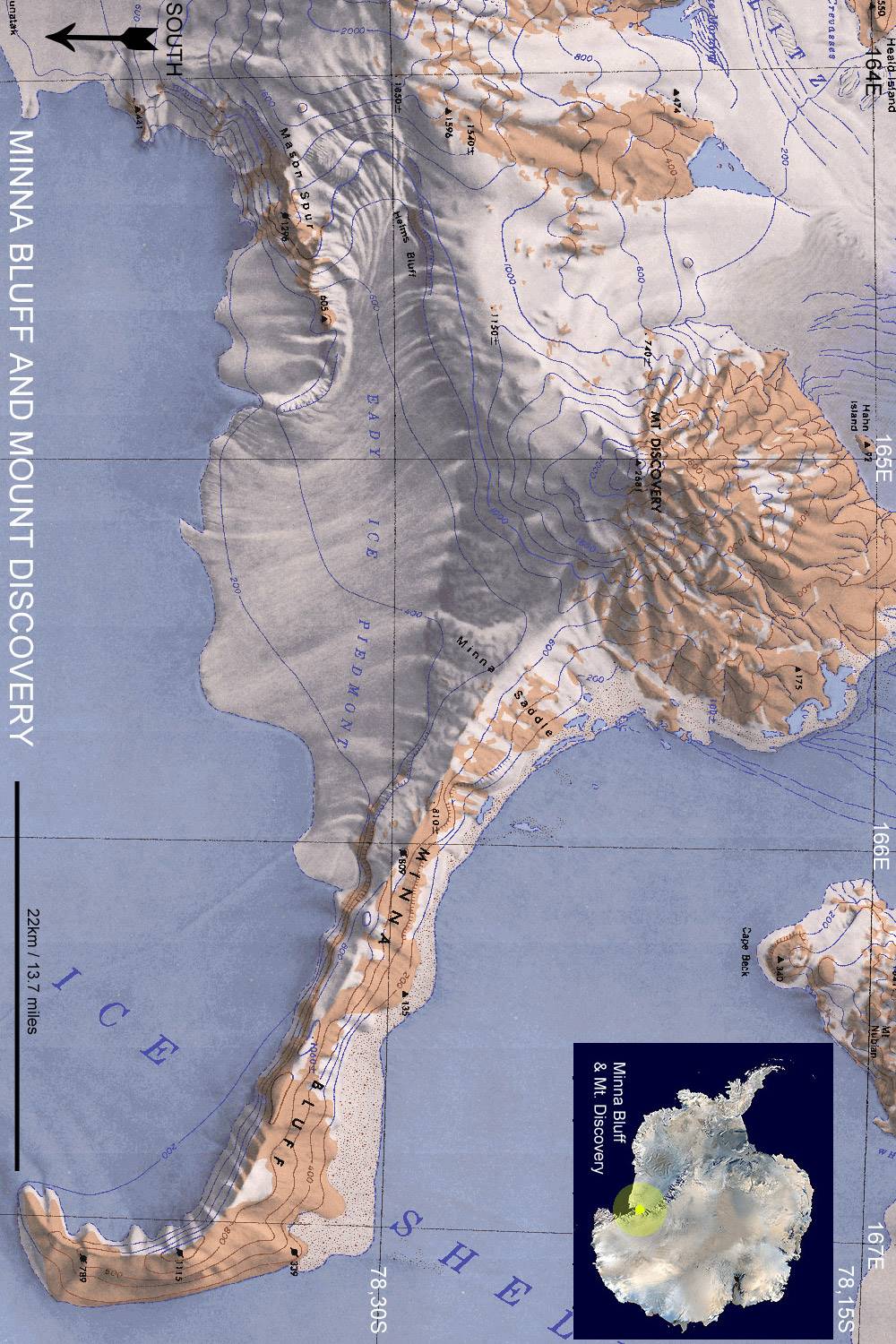 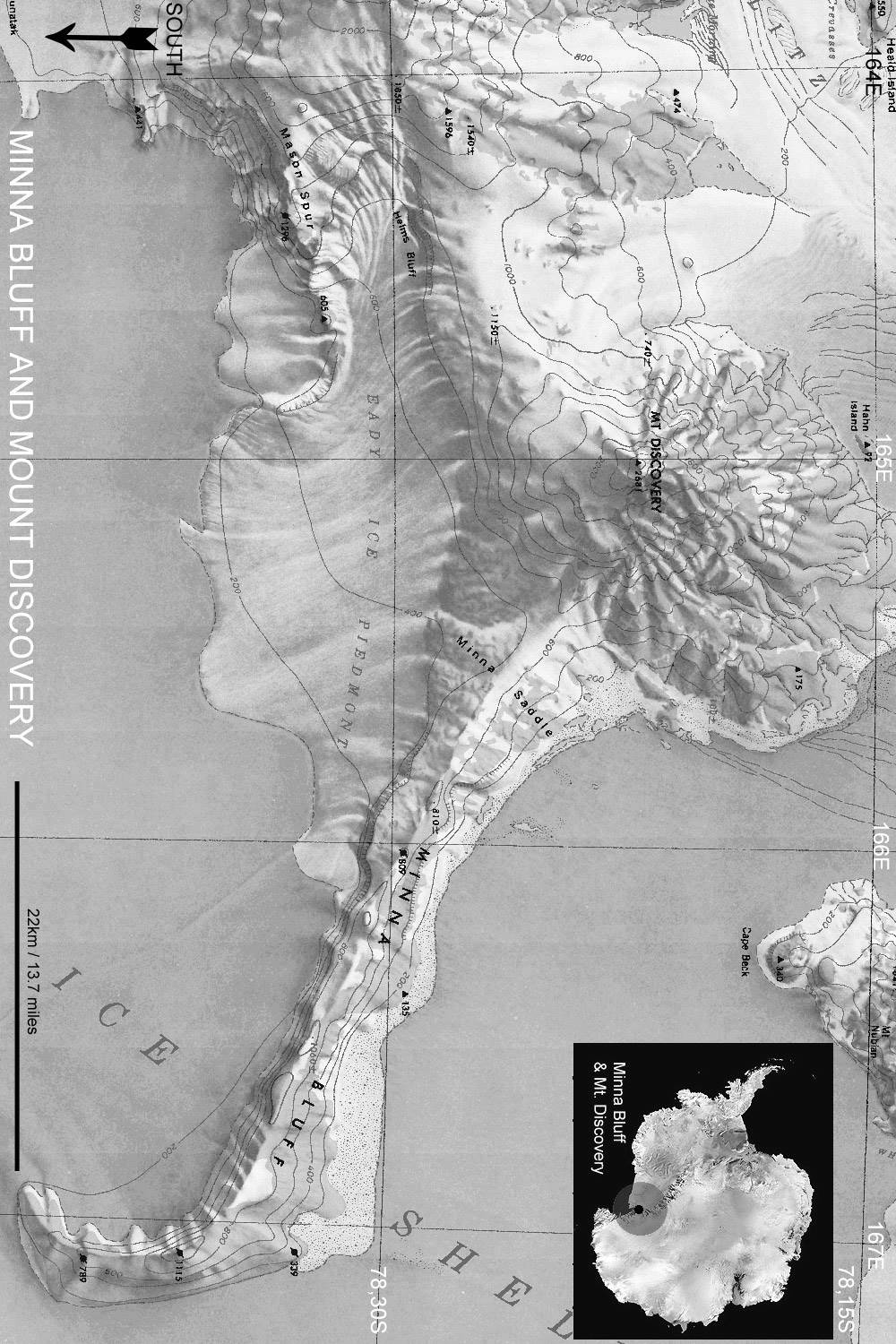 